LISTENINGQuestion 1: Listen and tick. There is one example.Question 2: Listen and circle. There is one example.A. The pencil is blue.B. It is brown.1.	A. I have a book.	B. Does she have an eraser?2. 	A. I’m Mary.				B. My name’s  Nam.3. 	A. Let’s go to the playground. 		B. Is your classroom big?4.	A. Speak English, please.			B. May I stand up?Question 3: Listen and number. There is one example.Question 4: Listen and complete. There is one example. 0. What’s your name?     - My name’s Huong.1. A: What’s your hobby?     B: It’s………………………..2. Let’s go to the ………………...3. The pencils are………….......4. A: What do you do at break time?    B: I play…………………..B.READING AND WRING:Question 5: Read and tick.Do you have an eraser? -  Yes, I do.A: What’s your hobby?           B: It’s painting.2. A: What do you do at break time?    B:  I play volleyball at break time.. A: May I come in?      B: Yes, you can.4. It’s a hand.Question 6 :  Read and match. There is one exampleQuestion 7: Read and complete	 eraser                       have                          my                                 penLook at my school things. I (1)……………….  a notebook, a (2) ……………, a pencil case, an (3)  …………….and an English book. I like (4) ……………… school things.
Do you have any school things?Question 8: Reorder the word to make correct sentence. There is one example.	      0. Huong / My  / is/ name.                    => My name is Huong.      1. eye.   /is  / an  / It/        => ……………………………………….……………………………… 2. ruler? / What / the / is / colour /               => ……………………………………….………………………………      3. badminton / at / I / break time. / play/         => ……………………………………….………………………………      4. nine / years / I/ old. / am => ……………………………………….………………………………. 5. close / May / the / I / book? / => ……………………………………….……………………………….C.SPEAKING: PART 1: Interview : Teacher asks 3 questions/ 1 student. Example:PART 2: Look, point and say Teacher shows 2 flashcards/1 question. Student listens to the teacher, points to the flashcard and says. Example:PART 3: Let’s talk (0,5)Teacher shows one picture and cues. Student uses the cues to talk about the picture.The end!KEYS ENGLISH 3LISTENING ( 4pts)Question 1: Listen and tick    Mỗi câu đúng 0,25 điểm (0,25x4)1 Female teacher: Open your book, please! 2. Female teacher: Do you have a pen?     Mai: Yes, I do. 3. Male teacher: What do you do at break time?     Nam: I play basketball. 4. Minh: Is that your computer room?     Mary: Yes, it is. Question 2: Listen and circle.  Mỗi câu đúng 0,25 điểm (0,25x4)  1 Does she have an eraser?2 I’m Mary.	3 Is your classroom big?Speak English, please.      Question 3: Listen and number.  Mỗi câu đúng 0,25 điểm (0,25x4)  1. A: Is this Mary?     B: Yes, it is. 2. A: What’s your hobby?    B: Dancing.3. A: May I open the book?     B: Yes, you can. 4. A: What do you do at break time?     B: I play football.Question 4: Listen and complete. There is one example. (1 pt) Mỗi câu đúng 0,25 điểm (0,25x4)  1. A: What’s your hobby?     B: It’s singing.	2. Let’s go to the classroom.3. The pencils are blue.4. A: What do you do at break time?    B: I play footballB.READING AND WRING (4pts)Question 5: Read and tick. Mỗi câu đúng 0,25 điểm (0,25x4)  Question 6 :  Read and match.  Mỗi câu đúng 0,25 điểm (0,25x4) Question 7: Read and complete.  Mỗi câu đúng 0,25 điểm (0,25x4)Question 8: Reorder the word to make correct sentence. There is one example.	Mỗi câu đúng 0,25 điểm (0,2x5)It is an eye.What colour is the ruler?I play badminton at breaktime.I am nine years old.May I close the book?C.SPEAKING (2pts)   Mỗi câu đúng 0,25 điểmMA TRẬN ĐỀ KIỂM TRA HỌC KỲ I Môn TIẾNG Anh lỚP 3năm hỌc: 2022 – 2023School: Van To  Primary schoolFull name: ……………………………..Class  3 ……THE FIRST SEMESTER TESTENGLISH – GRADE 3SCHOOL YEAR: 2022 - 2023             Time: 40 minutesMARKListeningListeningListeningListeningReading and writingReading and writingReading and writingReading and writingSpeakingTotalMARKQ1Q2Q3Q4Q5Q6Q7Q8Q9MARK0. A.        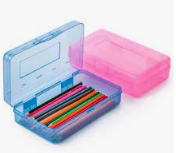 B.          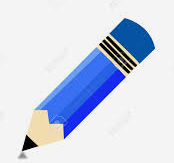 1. A.        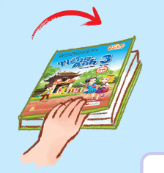 B.          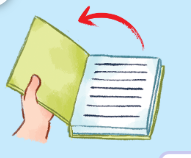 2. A.        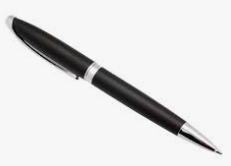 B.          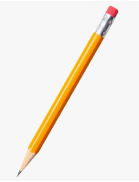 3. A.        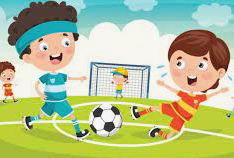 B.          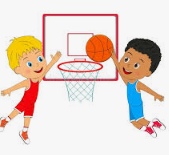 4. A.        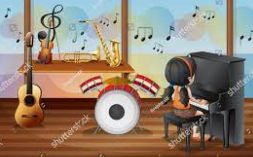 B.          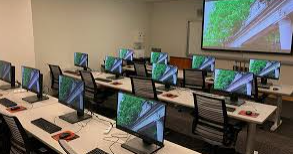 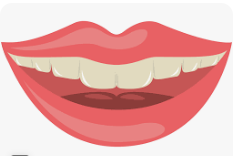 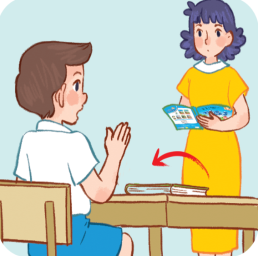       A.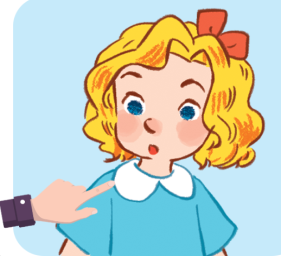      B.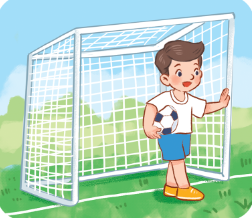      C.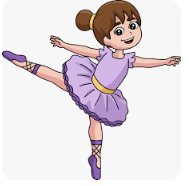      D.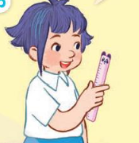 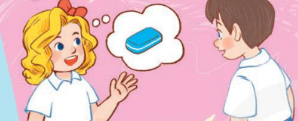 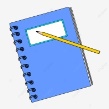 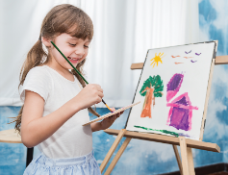 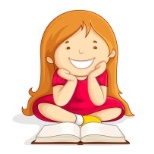 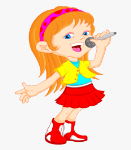 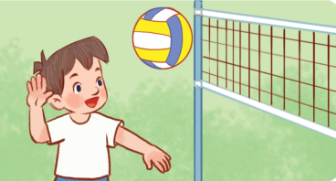 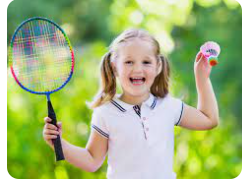 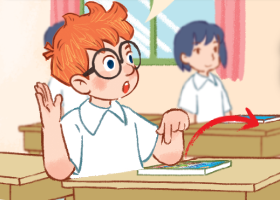 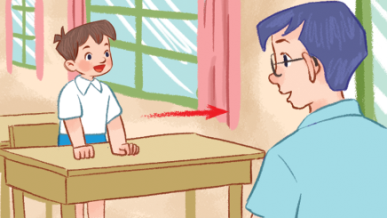 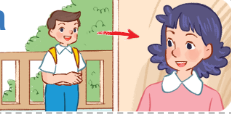 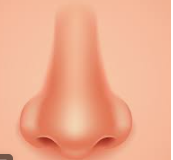 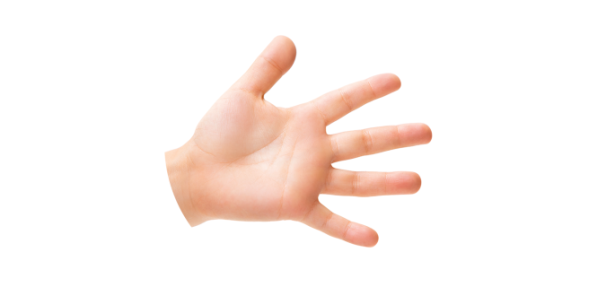 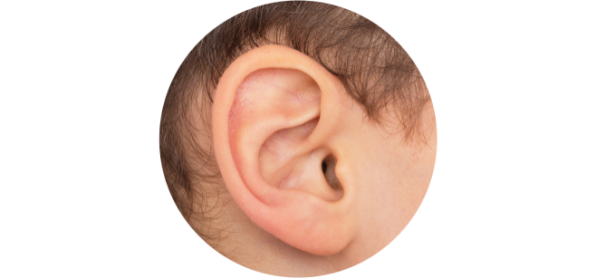 0. That’s Mr Long.A. 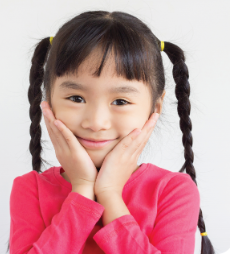 Touch your face!   B. 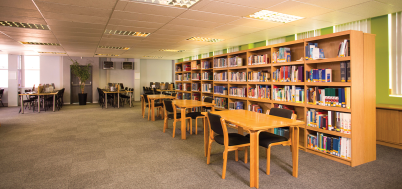 A: Let’s go to the playground.B: OK, let’s go                                           C. 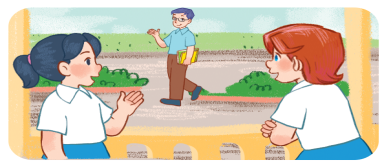 3. The pencil case is white.D. 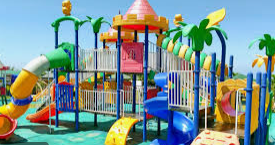  4.  A: Is that our library?      B:  Yes, it isE. 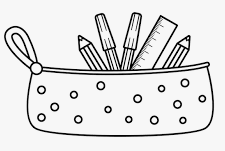 1.	What’s your name?2.	How old are you?3.       What’s this?4.	What’s your hobby?5.  What do you do at break time?6.  Do you have a pencil/ a pencil case/ a notebook…?7.  What colour is your schoolbag/ ruler/ pen…?Flashcard 1Flashcard 2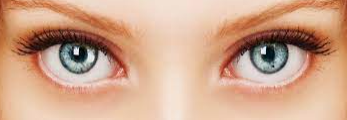 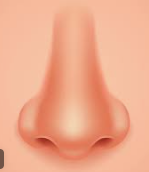 Teacher: Open your……!Student points to flashcard 1 and says: Open your eyes!Teacher: Open your……!Student points to flashcard 1 and says: Open your eyes!Flashcard 1Flashcard 2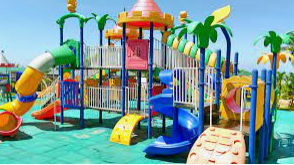 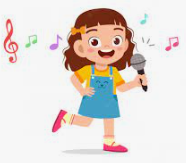 Teacher: Let’s go ….…….Student points to flashcard 1 and says: Let’s go to the playground.Teacher: Let’s go ….…….Student points to flashcard 1 and says: Let’s go to the playground.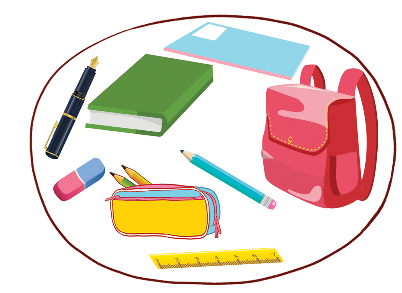 Example:1. Look/ school things.  I / pen, book, ruler, eraser….2.  I like / draw. Let’s draw a picture.Answers:0.BBABBAnswers:0.B1. B 2. A3. B4. AAnswers:0.01.B2.D3.A4.CAnswers:0.1. singing2.classroom3. blue4. footballAnswers:0. B1. A2.A3. C4. BAnswers:0. C1. A2.D3. E4. BAnswers:0. 1. have2.pen3. eraser4. mySkillsObjectives to evaluateLevel/ pointLevel/ pointLevel/ pointTotalListeningObjectives to evaluateLevel 1Level 2Level 316 4.0 pts40%ListeningListen and tick41pt16 4.0 pts40%ListeningListen and circle41pt16 4.0 pts40%ListeningListen and number41pt16 4.0 pts40%ListeningListen and complete41pt16 4.0 pts40%     Reading&  WritingRead and tick41pt162.0 pts40%     Reading&  WritingRead and match41pt162.0 pts40%     Reading&  WritingRead and complete41pt162.0 pts40%     Reading&  WritingReorder the word41pt162.0 pts40%      SpeakingInterview30,75pt82.0 pt20%      SpeakingLook, point and say30,75pt82.0 pt20%      SpeakingLet’s talk20,5pt82.0 pt20%Total1742%1333%1025%40100%